Community Yoga at SSGCJoin us for a mixed level Hatha yoga class Tuesday 9-10am Tremont Ballroom Dance Floor Brighten your mood, relax your mind and feel great.  Start your New Year with a little peace and calm!  No experience needed all levels welcome. $10 per class drop-in NO REGISTRATION NEEDED just show up when it works for you.Carrie Kroening Instructor 200hr ITY Contact Carrie via text with questions 414-526-0298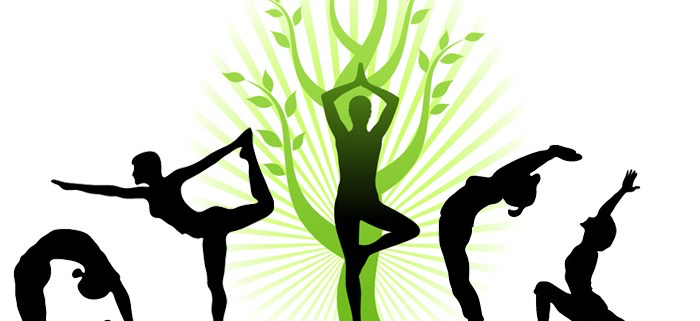 